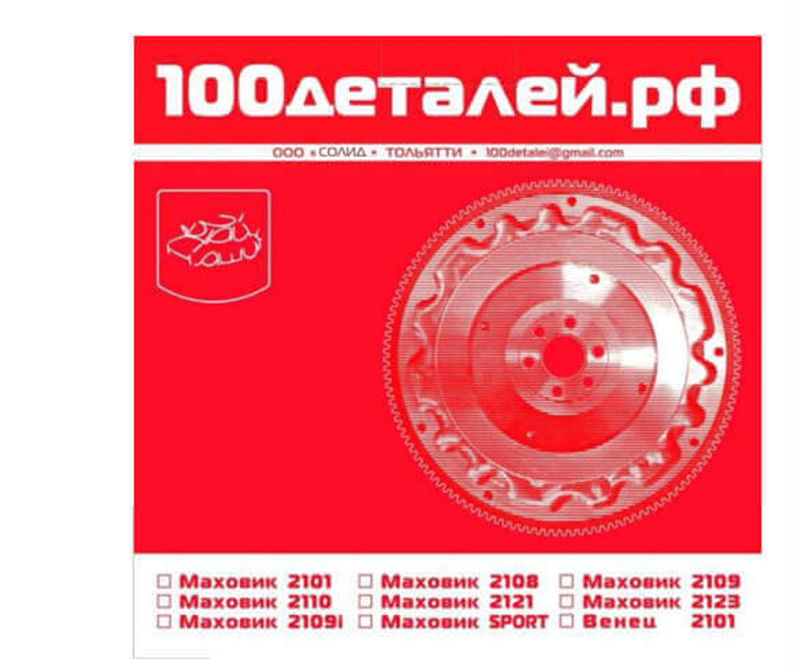 Общество с ограниченной ответственностью«СОЛИД»ИНН	6324090510КПП	632401001ОГРН	11863130288354445007 РФ, Самарская область г. Тольятти ул. Новозаводская 2а, стр.198, оф. 2ТЕЛ:89276044640Коммерческое предложениеОтправка заказа потребителю возможна любыми транспортными компаниями, находящимися в г. Тольятти, по желанию заказчика. Услуги транспортной компании оплачивает заказчик.Заказать интересующий Вас товар вы можете по телефону 89276044640, или по электронной почте 100detalei.ru@mail.ru , или лично на территории ООО "УК "Рынок-Ставр", ангар 4, место № 32в г. Тольятти.Директор	Куликов С.Е..НеоблегченныемаховикиРозницаруб.При заказе до 100000руб.При заказе от 100000руб.210130002700210930002700211030002700212133000270021233100280021176--------------2181310028002109/10320029002110/01320029002123/123200290021176/2340003700Облегченные маховикиРозницаруб.При заказе до 100000руб.При заказе от 100000руб.210133003000210933003000211033003000212133300300021233300300021176380035002181350032002109/10330030002110/01330030002123/1233003000Маховик стальной (независимо от модели)95008500Маховик  алюминиевый(независимо от модели)(нет в наличии)(нет в наличии)Маховик облегченный стальной с чугунной накладкой (независимо от модели)1150010500